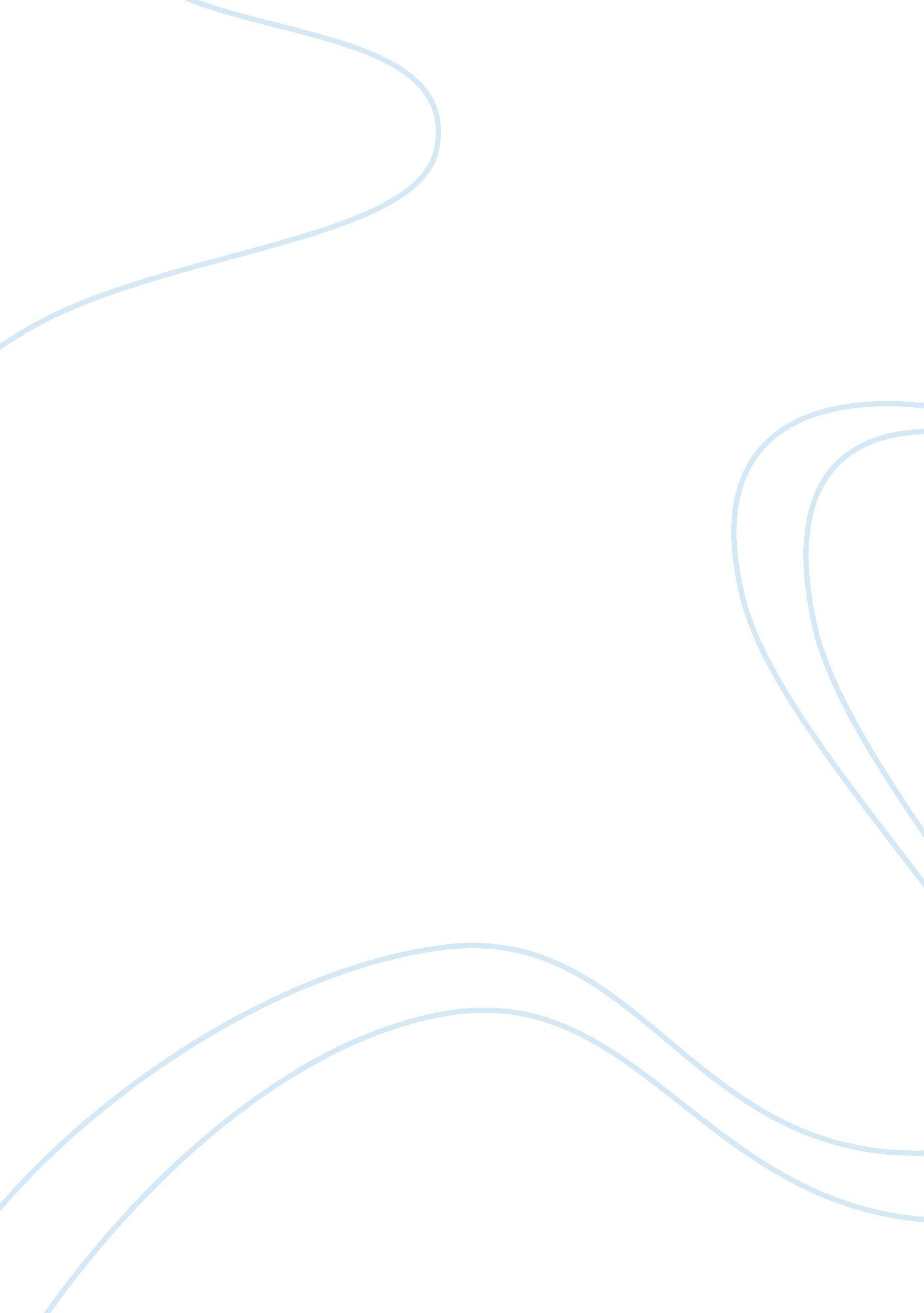 Essays parkEducation, Teaching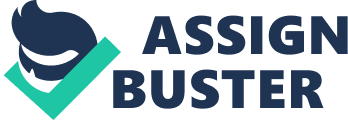 Every individualis diverse in one way or the other as we have differences, and they are animportant aspect for developing a society as a whole. I personallydefine an inclusive environment when people can easily express themselves, havetheir own opinions and various point of views to a certain matter. An inclusiveor a diverse environment is where one can freely participate in working, teaching other people and have a social mindset towards activities. It is whereone can feel safe from biased criticism, abuse or harassment due to theirculture, ethnicity and colorA key termis privilege. They are the benefits gained by a dominant group based on skincolor, gender, religion and trying to be an able-bodied individual. The AmericanUniversity boasts of the certain values and believes in the following:-       An Individual student can participate wholly in class, can study better, aim to achieve good results with less stress. –       The staff at the university can freely and fullyinteract and express themselves with other staff and the students. –       The University will benefit from cultural diversestaff and students through different outlooks and experiences. In the AUX Course, Race, social identity, ethnicity, class, disability, gender and religion are oftendiscussed in an oblique way. I learnt that the AUX experience would want these debatesto go forward and learn about them beyond the customs of the university. The coursewould help me develop, structure or be a building block before one learns aboutvarious cultures.  It would make one be apart of the community of learners whose members come from various types ofbackgrounds and bring with them a range of experiences. There ispride within oneself when in a mixture of people, with different beliefs and values. A diverse community not only encompasses various races, religions and ethnicitiesbut has different social backgrounds, different experiences, various countries eachindividual comes from. 